Kevin CarterPulitzer Prize winning photo from SudanIn March 1993, while on a trip to Sudan, Carter was preparing to photograph a starving toddler trying to reach a feeding center when a vulture landed nearby. Carter reported taking the picture, because it was his "job title", and leaving. He came under criticism for failing to help the boy, Kong Nyong:The St. Petersburg Times in Florida said this of Carter: "The man adjusting his lens to take just the right frame of him suffering, might just as well be a predator, another vulture on the scene."Sold to the New York Times, the photograph first appeared on 26 March 1993 and was carried in many other newspapers around the world. Hundreds of people contacted the Times to ask the fate of the boy. The paper reported that it was unknown whether he had managed to reach the feeding center. In 1994, the photograph won the Pulitzer Prize for Feature Photography. Again according to Silva, Carter was quite shocked as it was the first time that he had seen a famine situation and so he took many shots of the children suffering from famine. Silva also started to take photos of children on the ground as if crying, which were not published. The parents of the children were busy taking food from the plane, so they had left their children only briefly while they collected the food. This was the situation for the boy in the photo taken by Carter. A vulture landed behind the boy.. To get the two in focus, Carter approached the scene very slowly so as not to scare the vulture away and took a photo from approximately 10 meters. He took a few more photos before chasing the bird away.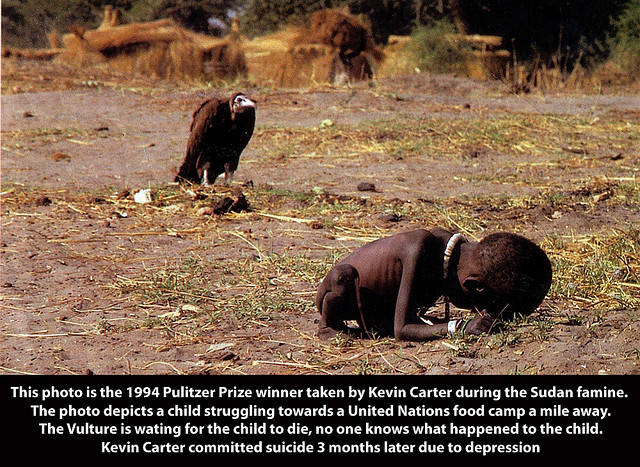 